Summer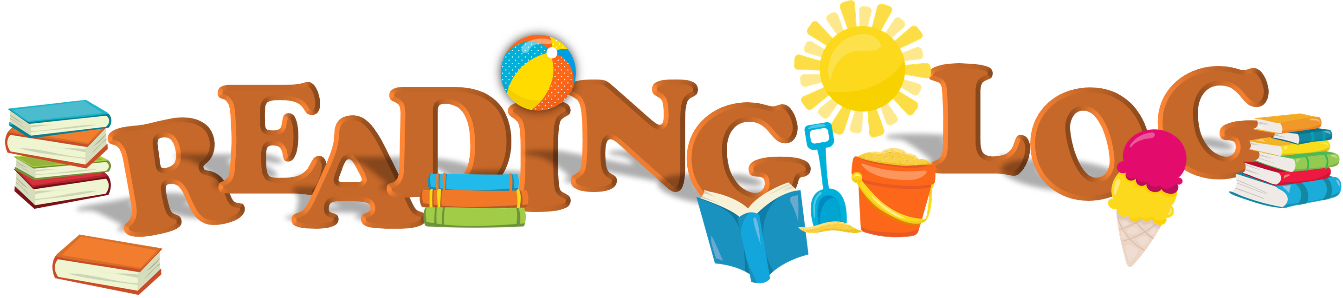 Name: 							DateTitleAuthorNumber of PagesReading TimeSignature